Δελτίο ΤύπουΑπό τον αντιδήμαρχο και πρόεδρο της Οικονομικής Επιτροπής Ιωάννη Ρούλια ανακοινώνεται ότι η προγραμματισμένη για αύριο Τρίτη 23/9/2014 και ώρα 12.00 συνεδρίαση της Οικονομικής Επιτροπής αναβάλλεται λόγω 24ωρης απεργίας των δημοτικών υπαλλήλων.Από το Γραφείο Τύπου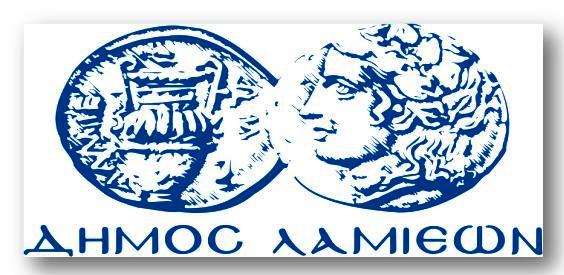 ΠΡΟΣ: ΜΜΕΔΗΜΟΣ ΛΑΜΙΕΩΝΓραφείου Τύπου& ΕπικοινωνίαςΛαμία, 22/9/2014